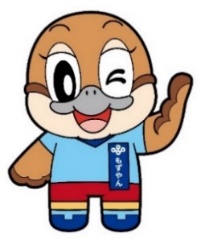 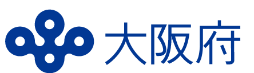 自動車販売業者の皆様へ令和5年3月1日から、おおむね10台以上の自動車税（種別割）納付書の交付請求について『大阪府行政オンラインシステム』での受付を開始しています！マイページで手続きの処理状況の確認をすることができ、ますます便利に♪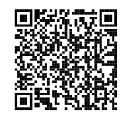 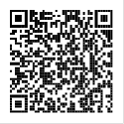 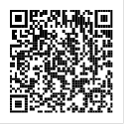 